Príloha č. 1 z ZmluveRozsah verejných služieb – vymedzenie Oblasti, liniek, rozsahu objemu kilometrických výkonov, dopravných a technických podmienokLinka č. 1 – žltá  – na tejto linke budú nasadené 2 autobusy a bude premávať nasledovne: Hlavná železničná stanicaEvanjelický kostol/Okresný úradGaléria Ľ. FulluMsÚ Ružomberok (prestup na linku č. 6 – zelená) Nám. A. Hlinku (Pracovisko okresného úradu)Jelence Baničné, na kopci Baničné/K. Sidora – vozidlo plynulo prechádza na linku číslo 2 – modrá, a  pokračuje ďalej cez zastávky:Baničné, kostol ZŠ Sládkovičova / SOŠ polytechnická (prestup na linku 4)Roveň, Tehelňa Roveň, KauflandRoveň, Lidl (nový okresný úrad) nová zástavkaMondi – AC (nová zástavka) Poľná ÚVN Sihoť, ZŠ Železničná stanicaDoba jazdy: 15 min.Vzdialenosť: 4 600 m.Jazdný takt:ranná špička: 40 min. (do 6:00 hod.) - 30 min. (40 min. počas školských prázdnin)ranné sedlo: 30 min. (40 min. počas školských prázdnin)poobedná špička: 30 min. (40 min. počas školských prázdnin)poobedné sedlo: 60 min. 	 večer / víkend: 60 min.Linka č. 2 – modrá – na tejto linke budú nasadené 3 autobusy a bude premávať nasledovne:Hlavná železničná stanicaSihoť, ZŠÚVNPoľnáMondi – AC nová zástavkaRoveň, Lidl nová zástavkaRoveň, KauflandRoveň, Tehelňa ZŠ Sládkovičova (prestup na linku 4)Baničné, kostol – vozidlo plynulo prechádza na linku č. 1 a pokračuje ďalej cez zastávky: Baničné, I. Houdeka  Baničné, na kopci  Jelence  Pracovisko okresný úrad MsÚ Ružomberok (prestup na linku č. 6) Galéria Ľ. Fullu Evanjelický kostol/Okresný úrad Železničná stanicaDoba jazdy: 14 min.Vzdialenosť: 4 300 mJazdný takt: ranná špička: 20 min (do 6:00 hod.) / približne 15 min. / (20 min. počas školských prázdnin)ranné sedlo: 30 min.	(40 min. počas školských prázdnin)poobedná špička: 15 min. (20 min. počas školských prázdnin)poobedné sedlo: 30 min. (30 min. počas školských prázdnin) večer / víkend: 60 min.Linka č. 3 – červená – na tejto linke budú nasadené 3 autobusy a bude premávať nasledovne:Hrboltová, žel. StanicaHrboltová, ČOVČernová, otočkaČernová, pri Váhu Nová Černová, rázcestieKľačno, otočkaKľačno, stredHotel Áčko upravená zástavka  Katolícka univerzita/Tesco (prestup na linku č. 6 zelená)Kukučínova (nová zástavka)SPŠEvanjelický kostol/Okresný úradHlavná žel. Stanica   a späť.Doba jazdy: 24 min. / 19 min. / 14 min.Vzdialenosť: 6 500 m / 5 700 m / 4 000 mJazdný takt:ranná špička: 20 min (do 6:00 hod.) / 10 min. od 6:00 / (15 min. počas škol. prázdnin)ranné sedlo: 30 min. poobedná špička: 15 min. (20 min. počas školských prázdnin)poobedné sedlo: 30 min. 	 večer / víkend: 60 min.Linka č. 4 – hnedá – na tejto linke budú nasadené 2 autobusy a bude premávať nasledovne:Hlavná železničná stanicaPlavisko, BillaPlavisko, lavičkaPlavisko, športová halaBaničné, kostol ZŠ Sládkovičova/SOŠ polytechnická (prestup na linku č. 2 modrá)Sládkovičova, SeatPod SkalamiSódovkáreňBiely Potok, RaveňBiely Potok, pri mosteBiely Potok, Do Uhliska Biely Potok, Do Uhliska 2 Biely Potok, Kovostava späť. Táto linka bude vo vybraných časoch a cez víkendy predĺžená o zastávky:Biely Potok, Trienská dolina Biely Potok, Bohunka Biely Potok, Slovpap Nižné Matejkové Podsuchá Doba jazdy: 23 min. / 19 min. / 17 min.Vzdialenosť: 11 300 m / 8 200 m / 6 900 mJazdný takt:ranná špička: 40 min. (do 6:00 hod.) / 30 min. / (40 min. počas školských prázdnin)ranné sedlo: 60 min. (60 min. počas školských prázdnin)poobedná špička: 30 min. (40 min. počas školských prázdnin)poobedné sedlo: 60 min. 	večer: 60 min.víkend: 120 min.Linka č. 5 – fialová – na tejto linke budú nasadené 1 autobusy a bude premávať nasledovne:Hlavná železničná stanicaDoprastavDSS Nádej     (nová zástavka)Ž. Silbigera č. 2TextilnáRybárpole, základná školaRybárpole, železničná stanica nová zástavka (prestup na linku č. 6 – zelená)a späť.Doba jazdy: 8 min.Vzdialenosť: 2 900 mJazdný takt:ranná špička: 30 min. / (40 min. počas školských prázdnin)ranné sedlo: 60 min.	poobedná špička: 30 min. (40 min. počas školských prázdnin)poobedné sedlo: 60 min. 	 večer: 60 min.víkend: 120 min.Linka č. 6 – zelená - na tejto linke bude nasadený 1 autobusy a bude premávať nasledovne:Hrboltová, konečnáHrboltová, otočkaNová Hrboltová, obchod Hrboltová, Jánošík Rybárpole, železničná stanica (nová zástavka), (prestup na linku č. 5)Katolícka univerzita/Tesco (prestup na linku č. 3 červená)Makovického, SatelityMakovického, gymnáziumGaléria Ľ. FulluMsÚ RužomberokPracovisko Okresného úradu RužomberokDetský domovKalváriaa späť.Doba jazdy: 22 min.Vzdialenosť: 8 000 mJazdný takt:ranná špička: 30 min. / (40 min. počas školských prázdnin)ranné sedlo: 60 min.	poobedná špička: 30 min. (40 min. počas školských prázdnin)poobedné sedlo: 60 min. 	 večer: 60 min.víkend: 120 min.Mapa – schéma liniek a zástaviek: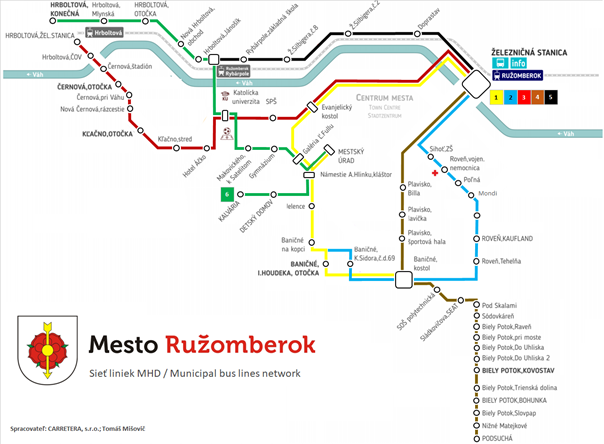 Definovanie jazdných hodín:ranná špička 		od 5.00 do 8.00ranné sedlo 		od 8.00 do 12.30poobedná špička 	od 12.30 do 16.30poobedné sedlo 	od 16.30 do 20.00večerné sedlo 	od 20.00 do 23.00Definovanie prestupné zastávok:Prestupy medzi linkami budú uvedené v cestovných poriadkoch vydávaných dopravcomPrestupy sú záväzné Vozidlá mestskej autobusovej dopravy musia na prestupných zástavkách zabezpečiť prípoj Železničná stanica – na železničnej stanici sa budú v jeden čas stretávať linky č. 1 – žltá, č. 2 – modrá, č. 3 – červená, č. 4 – hnedá a č. 5 – čierna. Železničná stanica sa tak stáva hlavným prestupným uzlom mesta Ružomberok. Odchody liniek mestskej autobusovej dopravy sú naviazané na príchody vlakov zo smeru Bratislava a zo smeru Košice tak, aby cestujúci pohodlne stihli prestúpiť. Železničná stanica je centrálnym prestupným uzlom medzi železničnou dopravou, pravidelnou diaľkovou autobusovou dopravou, pravidelnou prímestskou autobusovou dopravou a pravidelnou mestskou autobusovou dopravou. Garantované prestupy  medzi jednotlivými linkami MAD sa uvažujú v rozmedzí 2 – 7 minút. Katolícka univerzita/Tesco – táto zastávka je prestupnou medzi linkou č. 6 – zelenou z Hrboltovej a linkou č. 3 – červenou z Černovej/Kľačna. Garantované prestupy sa v tomto prestupnom uzle uvažujú v rozmedzí od 0 do 6 minút. Táto zastávka slúži aj ako prestupné miesto pre prímestskú autobusovú dopravu prichádzajúcu zo smeru Stankovany, Ľubochňa, Hubová/Švôšov. Prímestská doprava nejazdí v taktoch, preto prestupy pre cestujúcich z prímestskej dopravy nie je možné zosúladiť. MsÚ Ružomberok – táto zastávka je prestupnou zastávkou medzi linkami č. 6 -zelenou z Hrboltovej a č. 1 – žltou z Baničného smer Kalvária alebo naopak. Garantovanie prestupov  sa uvažuje v rozmedzí 4 – 7 minút.SOŠ polytechnická – na tejto zastávke sa menia linky medzi žltou a modrou a zároveň je prestupnou zastávkou medzi linkou č. 4 a linkou č. 2. Primárne sa uvažuje o zabezpečení garantovaného prestupu v smere Biely Potok – SOŠ polytechnická – Bystrická cesta (Kaufland, Lidl, Mondi) a opačne. Prestupy sa uvažujú v rozmedzí od 0 do 5 minút.Rybárpole, železničná stanica – na tejto zastávke bude prestup na linku č. 5 – čiernu v smere na Hlavnú železničnú stanicu. Garantovanie prestupov sa uvažuje najmä v časoch dopravnej špičky.Požiadavky na vozový park:Dĺžka autobusu – približne 12 metrov (v rozmedzí 11,8 – 12,2 metrov)-	rok výroby vozidla 2019 resp. 2020 (podľa bodu 7.11 Zmluvy). Pre záložné vozidlá minimálne 2014)Motorizácia spĺňajúca emisnú normu Euro VI. Automatická prevodovkaNízkopodlažný (bezbariérový), nástupná výška max. 350 mmminimálne 3 nástupné dvere, pričom šírka druhých a tretích dverí spĺňa podmienku minimálne 1150 mmDopytové otváranie dverí KlimatizáciaTónované skláNezávislé kúrenieTepelná izolácia bočných stien a strechy autobusuSedadlá s čalúnením1 miesto pre detský kočík a  pre invalidný vozíkNástupná plošina pre ZŤP šírka približne 800 mmmin. 21 miest  na sedenieelektronický transparent poskytujúci informáciu o čísle linky, cieli linky, prípadne dôležitých nácestných zastávkach na prednom čele vozidla a pravom boku vozidla, jeden elektronický transparent s číslom linky na zadnom čele vozidlaElektronický transparent v interiéri vozidla-	Vybavenie vozidiel telematickou jednotkou s online prenosom a archiváciou dát u objednávateľa DS prostredníctvom na to špecializovanej aplikácie. Každé vozidlo tak bude vybavené nasledovnými modulmi:		GPS modul		APC modul v každých dverách vozidla		modul na zisťovanie hmotnosti vozidla v čase		modul zisťovania tepelného komfortu vo vozidlemodul na audiovizuálne monitorovanie priestoru na prepravu cestujúcich a priestoru vodičaPalubný počítač schopný komunikácie s rádiovým modulom (súčasť radiča svetelnej signalizácie v meste Ružomberok) po sériovej zbernici RS485, pričom túto komunikáciu musí byť možné nastaviť a zároveň posielať dáta vo formáte protokolu R09.16 alebo jeho alternatív. Dopravca zabezpečí, aby dodávateľ palubnej jednotky bol flexibilný a vedel doladiť prípadné úpravy v komunikačnom protokole.Servisný interval min. 30 000 km Stanovený rozsah dopravných výkonov základnej zmluvnej doby [tarifné km]Stanovený rozsah dopravných výkonov základnej zmluvnej doby [tarifné km] cca 6 000 000Stanovený rozsah dopravných výkonov [tarifné km/rok]Stanovený rozsah dopravných výkonov [tarifné km/rok]cca 600 000Opcia dopravných výkonov pre celú dĺžku zmluvy [tarifné km]Opcia dopravných výkonov pre celú dĺžku zmluvy [tarifné km]1 500 000Číslo linkyTrasa autobusovej linkyTrasa autobusovej linky1Železničná stanica - MsÚ - Baničné, kostol2Železničná stanica - Poľná - Mondi - Kaufland - Baničné, kostol3Železničná stanica - Evanjelický kostol - Katolícka univerzita - Kľačno - Černová - HrboltováŽelezničná stanica - Evanjelický kostol - Katolícka univerzita - Kľačno - Černová - Hrboltová4Železničná stanica - Plavisko - Baničné, kostol - Biely Potok - Podsuchá5Železničná stanica - Žigmunda Silbigera - Železničná zastávka Rybárpole6Hrboltová, konečná - Železničná zastávka Rybárpole - Katolícka univerzita - Gymnázium - MsÚ - KalváriaHrboltová, konečná - Železničná zastávka Rybárpole - Katolícka univerzita - Gymnázium - MsÚ - Kalvária